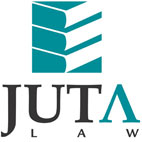 JUTA'S WEEKLY STATUTES BULLETIN(Bulletin 49 of 2017 based on Gazettes received during the week 1 to 8 December 2017)JUTA'S WEEKLY E-MAIL SERVICEISSN 1022 - 6397PROCLAMATIONS AND NOTICESDEEDS REGISTRIES ACT 47 OF 1937Definition of area of the deeds registry at King William's Town as the province of the Eastern Cape, excluding the areas served by the deeds registry at Mthatha and withdrawal of previous notices defining the area of the deeds registry at King William's Town published 
(GN 1346 in GG 41296 of 4 December 2017) (p4)Definition of area of the deeds registry at Cape Town as the province of the Western Cape and withdrawal of previous notices defining the area of the deeds registry at Cape Town published 
(GN 1347 in GG 41296 of 4 December 2017) (p6)CUSTOMS AND EXCISE ACT 91 OF 1964 International Trade Administration Commission of South Africa (ITAC): Guidelines, rules and conditions pertaining to permits issued under rebate item 460.17/87.03/04.04 for vintage and/or internationally collectable motor vehicles not imported for conventional/domestic daily transportation use or purposes classifiable under tariff heading 87.03 published 
(GenN 948 in GG 41306 of 8 December 2017) (p276)PETROLEUM PRODUCTS ACT 120 OF 1977Amendment of regulations in respect of petroleum products published with effect from 6 December 2017 (GN R1350 in GG 41301 of 5 December 2017) (p3)Regulations in respect of the maximum retail price of Liquefied Petroleum Gas supplied to residential customers published with effect from 6 December 2017 
(GN R1351 in GG 41301 of 5 December 2017) (p5)Regulations in respect of the single maximum national retail price for illuminating paraffin published with effect from 6 December 2017 (GN R1352 in GG 41301 of 5 December 2017) (p7)PLANT IMPROVEMENT ACT 53 OF 1976Regulations relating to establishments, varieties, plants and propagating material amended: Fees payable from 1 April 2018 published (GN 1355 in GG 41306 of 8 December 2017) (p92)NATIONAL WATER ACT 36 OF 1998Classes of water resources and resource quality objectives for the Mvoti to Umzimkulu catchments published (GN 1386 in GG 41306 of 8 December 2017) (p214)Proposed classes of water resource and resource quality objectives for Mokolo, Matlabas, Crocodile (West) and Marico catchments published for comment 
(GN 1388 in GG 41310 of 8 December 2017) (p4)COMPETITION ACT 89 OF 1998Competition Commission: Amended terms of reference for market inquiry: Private Healthcare Sector, December 2017 published (GN 1389 in GG 41311 of 8 December 2017) (p4)WORLD HERITAGE CONVENTION ACT 49 OF 1999Declaration of a management authority for the fossil hominid sites of South Africa World Heritage Site (Cradle of Humankind) published 
(GN 1357 in GG 41306 of 8 December 2017) (p145)ARCHITECTURAL PROFESSION ACT 44 OF 2000South African Council for the Architectural Profession (SACAP): Rules for the procedure of nomination of SACAP Council Members published in BN 223 in GG 36987 of 1 November 2013 amended (BN 190 in GG 41307 of 7 December 2017) (p4)PROJECT AND CONSTRUCTION MANAGEMENT PROFESSIONS ACT 48 OF 2000South African Council for the Project and Construction Management Professions (SACPCMP): Professional Registration Certificate and Letter of Good Standing published in BN 178 in GG 41224 of 3 November 2017 amended with effect from 1 December 2017 
(BN 188 in GG 41298 of 4 December 2017) (p4)Candidate Replacement Certificate published in terms of s. 11 (b) and (c) of the Act in BN 81 in GG 35329 of 1 May 2012 amended with effect from 1 December 2017 
(BN 189 in GG 41298 of 4 December 2017) (p8)FINANCIAL INSTITUTIONS (PROTECTION OF FUNDS) ACT 28 OF 2001 & MEDICAL SCHEMES ACT 131 OF 1998Council for Medical Schemes: Notice of declaration of certain voting and electoral practices as irregular or undesirable published (GenN 943 in GG 41299 of 5 December 2017) (p4)BROAD-BASED BLACK ECONOMIC EMPOWERMENT ACT 53 OF 2003Codes of Good Practice on Broad-Based Black Economic Empowerment: Amended AgriBEE Sector Code 2017 published (GN 1354 in GG 41306 of 8 December 2017) (p16)NATIONAL ENVIRONMENTAL MANAGEMENT: PROTECTED AREAS ACT 57 OF 2003Cultural heritage survey guidelines and assessment tools for protected areas in South Africa published (GN 1356 in GG 41306 of 8 December 2017) (p96)NATIONAL ENVIRONMENTAL MANAGEMENT: WASTE ACT 59 OF 2008Notice requiring the Paper and Packaging Industry, Electrical and Electronic Equipment Industry and Lighting Industry to prepare and submit their industry waste management plans for approval published (GN 1353 in GG 41303 of 6 December 2017) (p4)CIVIL AVIATION ACT 13 OF 2009Notice of publication for comment of proposed amendment to the Civil Aviation Regulations, 2011 published (GN R1348 in GG 41297 of 4 December 2017) (p4)TAX ADMINISTRATION ACT 28 OF 2011Extension of deadline to file returns to be submitted by persons in terms of s. 25 published in GN 1117 in GG 41186 of 20 October 2017 published 
(GN 1380 in GG 41306 of 8 December 2017) (p208)BILLSChoice on Termination of Pregnancy Amendment Bill, 2017 [B34-2017]Electronic Deeds Registration Systems Bill, 2017 [B35-2017]Extension of comment period on Draft Electronic Communications Amendment Bill, 2017 published (GN 1390 in GG 41312 of 8 December 2017) (p4)Draft Electronic Deeds Registration Systems Bill, 2017, notice of intention to introduce and explanatory summary published for comment (GN 1387 in GG 41308 of 7 December 2017) (p4)Draft International Crimes Bill, 2017, notice of intention to introduce and explanatory summary published for comment (GenN 949 in GG 41309 of 7 December 2017) (p4)Draft Repeal of the Overvaal Resorts Limited Bill, 2017, notice of intention to introduce published for comment (GN 1361 in GG 41306 of 8 December 2017) (p172)PROVINCIAL LEGISLATIONEASTERN CAPEBy-law on Spatial Planning and Land Use Management: Umzimvubu Local Municipality: 
Notice of adoption of new Land Use Scheme Regulations published 
(LAN 191 in PG 3963 of 4 December 2017) (p29)FREE STATEAdjustment Appropriation Act 8 of 2017 published 
(Notice 8 in PG 99 of 1 December 2017) (p2)
Date of commencement: 1 December 2017GAUTENGLocal Government: Municipal Finance Management Act 56 of 2003: Midvaal Local Municipality: Notice of adoption of the Operating and capital budget for the 2017/2018 financial year published (LAN 1802 in PG 327 of 6 December 2017) (p50)LIMPOPOLocal Government Municipal Property Rates Act 6 of 2004: Lephalale Local Municipality: Resolution levying property rates for the financial year 1 July 2017 to 30 June 2018 published with effect from 1 July 2017 (LAN 163 in PG 2869 of 8 December 2017) (p34)NORTHERN CAPELocal Government: Municipal Property Rates Act 6 of 2004: Joe Morolong Local Municipality: Resolution levying property rates for the financial year 1 July 2017 to 30 June 2018 published with effect from 1 July 2017 (GenN 172 in PG 2158 of 4 December 2017) (p15)NORTH WESTLocal Government: Municipal Property Rates Act 6 of 2004: Naledi Local Municipality: Resolution levying property rates and tariffs for the financial year 1 July 2017 to 30 June 2018 published with effect from 1 July 2017 (PN 263 in PG 7828 of 1 December 2017) (p3)North West Gambling Act 2 of 2001: North West Gambling Amendment Regulations, 2017 published (PN 267 in PG 7832 of 5 December 2017) (p3)WESTERN CAPENational Road Traffic Regulations, 2000: Western Cape Department of Transport and Public Works: Intention to allocate new licence mark published for comment 
(PN 213 in PG 7850 of 1 December 2017) (p1054)Laingsburg Plaaslike Munisipaliteit: Kennisgewing van implementering van vlak 3 waterbeperkings gepubliseer (POK 55146 in PK 7850 van 1 Desember 2017) (bl 1058)Local Government: Municipal Property Rates Act 6 of 2004: Witzenberg Local Municipality: Promulgation of property tax rates for the 2017/2018 financial year published 
(LAN 55145 in PG 7850 of 1 December 2017) (p1063)City of Cape Town Water By-law, 2010: City of Cape Town Metropolitan Municipality: 
Notice of implementation of level 6 water restrictions published with effect from 1 January 2018 (LAN 55148 in PG 7850 of 1 December 2017) (p1063)Western Cape Provincial Road Traffic Administration Act 6 of 2012: Draft Registration and Licence Fees for Motor Vehicles Regulations, 2018 published for comment 
(PN 215 in PG 7851 of 1 December 2017) (p2)Western Cape Provincial School Education Act 12 of 1997: Procedures for the Establishment and Election of Governing Bodies at Public Schools Regulations, 2017: Amendment 2017 published for comment (PN 216 in PG 7852 of 1 December 2017) (p2)This information is also available on the daily legalbrief at www.legalbrief.co.za